Стань заметней на дорогеВ темноте водитель автомобиля замечает пешехода лишь на расстоянии 25-30 м.А пешехода с фликерами:     С ближним светом- 150мС дальним светом – 400мВывод: фликер может спасти жизнь! Что такое фликер? Светоотражающие элементы (светоотражатели) предназначены для увеличения видимости пешеходов в темное время суток.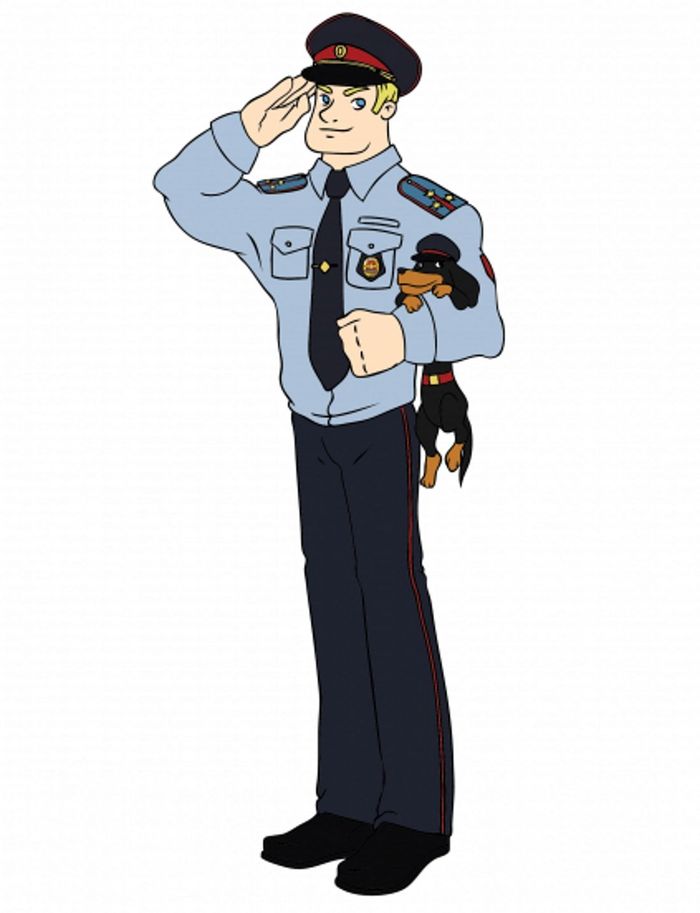 